SOLICITUD DE EMPLEOEmpleos AnterioresAprendizajeEducación* Solo si aplica.Enliste los idiomas que domine y marque la casilla con el nivel correspondiente.ReferenciasEnliste cualquier logro especial, publicaciones y/o premios obtenidos.  (Excluya información que pueda revelar sexo, raza, religión, nación de origen, edad, color, incapacidad o cualquier otra clase protegida.)Enliste cualquier información adicional que crea conveniente a considerar.  (Por ejemplo, expectativas de pago, otros solicitantes que quieras trabajar con ellos, etc.)Yo entiendo que la naturaleza de los negocios de la compañía es tal que debo estar dispuesto a viajar y quizás hasta cambiarme a diferentes lugares. Estoy de acuerdo a viajar o a cambiarme cuando así se requiera o terminar voluntariamente mi empleo. Yo afirmo y declaro que toda la información previamente otorgada es verídica y correcta y que no he guardado ningún dato o información que pueda afectar, si se supiera, mi solicitud de manera desfavorable. Yo autorizo a la compañía a llevar a cabo una investigación y obtener opiniones de mis referencias sin ninguna responsabilidad por algún daño que se pudiera causar de manera directa o indirecta por dar o recibir dicha información u opiniones. Yo autorizo a mi presente y pasados patrones a dar cualquier información que ellos tengan concerniente a mi persona y mi historial de trabajo. Yo entiendo que cualquier declaración falsa en esta solicitud puede ser considerada causa suficiente para el rechazo de mi solicitud o para mi despido en case de ya ser contratado. Esta Solicitud de empleo se traduce al español para su comodidad. Si existiera alguna diferencia, error o malentendido, para efectos legales se deberá considerar la version en Ingles  la oficial.												            3/17PARA USO DE OFICINA SOLAMENTE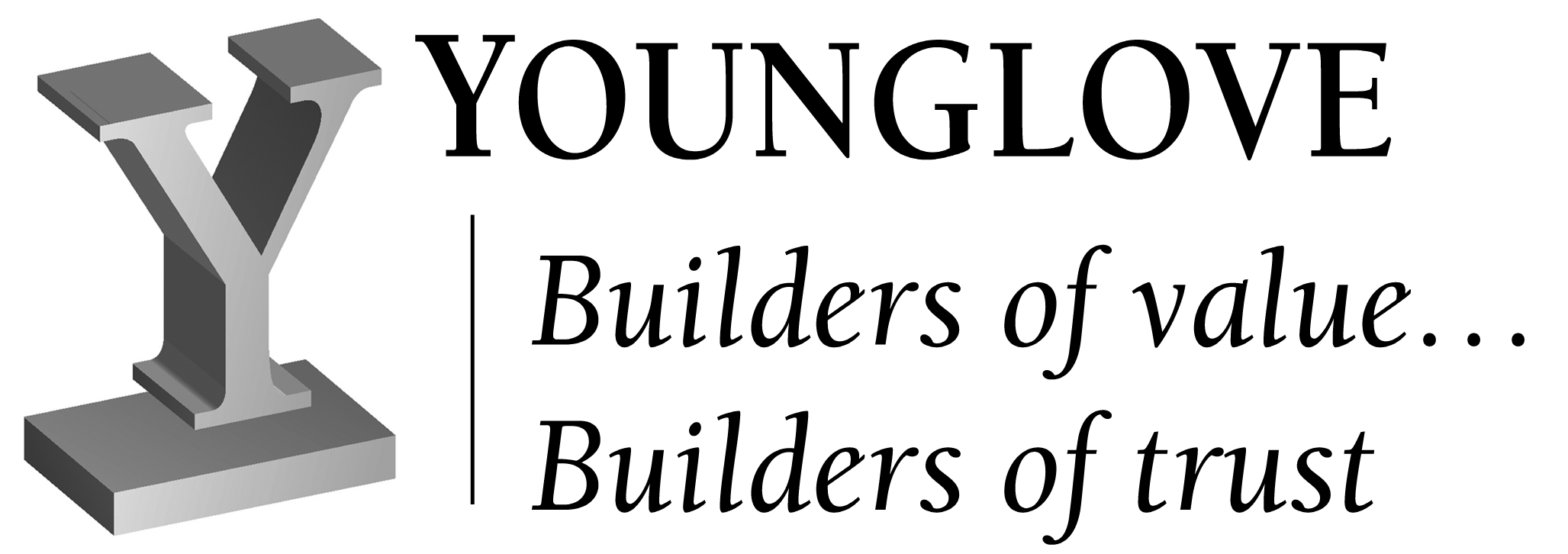 Younglove Construction, L.L.C.	 	(zip 51101)	(zip 51102)Phone 712-277-3906  Fax 712-277-5300E-mail:  Jobs@younglovellc.comInstruccionesInstruccionesInstruccionesInstruccionesInstruccionesInstruccionesInstruccionesInstruccionesInstrucciones 1.Esta compañía da igualdad de oportunidades de empleo. Nosotros no discriminamos basados en raza, color, religión, sexo, edad, nacionalidad de origen y otras clases protegidas legalmente.Esta compañía da igualdad de oportunidades de empleo. Nosotros no discriminamos basados en raza, color, religión, sexo, edad, nacionalidad de origen y otras clases protegidas legalmente.Esta compañía da igualdad de oportunidades de empleo. Nosotros no discriminamos basados en raza, color, religión, sexo, edad, nacionalidad de origen y otras clases protegidas legalmente.Esta compañía da igualdad de oportunidades de empleo. Nosotros no discriminamos basados en raza, color, religión, sexo, edad, nacionalidad de origen y otras clases protegidas legalmente.Esta compañía da igualdad de oportunidades de empleo. Nosotros no discriminamos basados en raza, color, religión, sexo, edad, nacionalidad de origen y otras clases protegidas legalmente.Esta compañía da igualdad de oportunidades de empleo. Nosotros no discriminamos basados en raza, color, religión, sexo, edad, nacionalidad de origen y otras clases protegidas legalmente.Esta compañía da igualdad de oportunidades de empleo. Nosotros no discriminamos basados en raza, color, religión, sexo, edad, nacionalidad de origen y otras clases protegidas legalmente.Esta compañía da igualdad de oportunidades de empleo. Nosotros no discriminamos basados en raza, color, religión, sexo, edad, nacionalidad de origen y otras clases protegidas legalmente. 2.Esta forma debe ser llenada por el solicitante en las oficinas de la compañía.Esta forma debe ser llenada por el solicitante en las oficinas de la compañía.Esta forma debe ser llenada por el solicitante en las oficinas de la compañía.Esta forma debe ser llenada por el solicitante en las oficinas de la compañía.Esta forma debe ser llenada por el solicitante en las oficinas de la compañía.Esta forma debe ser llenada por el solicitante en las oficinas de la compañía.Esta forma debe ser llenada por el solicitante en las oficinas de la compañía.Esta forma debe ser llenada por el solicitante en las oficinas de la compañía. 3.Llene esta forma correcta y completamente. La compañía se reserva el derecho de rechazar cualquier solicitud que no esté correcta o llena completamente.Llene esta forma correcta y completamente. La compañía se reserva el derecho de rechazar cualquier solicitud que no esté correcta o llena completamente.Llene esta forma correcta y completamente. La compañía se reserva el derecho de rechazar cualquier solicitud que no esté correcta o llena completamente.Llene esta forma correcta y completamente. La compañía se reserva el derecho de rechazar cualquier solicitud que no esté correcta o llena completamente.Llene esta forma correcta y completamente. La compañía se reserva el derecho de rechazar cualquier solicitud que no esté correcta o llena completamente.Llene esta forma correcta y completamente. La compañía se reserva el derecho de rechazar cualquier solicitud que no esté correcta o llena completamente.Llene esta forma correcta y completamente. La compañía se reserva el derecho de rechazar cualquier solicitud que no esté correcta o llena completamente.Llene esta forma correcta y completamente. La compañía se reserva el derecho de rechazar cualquier solicitud que no esté correcta o llena completamente. 4.La compañía se reserva el derecho de rechazar la contratación de algún solicitante o de despedir a cualquier empleado que falsifique u omita información en la solicitud de empleo La compañía se reserva el derecho de rechazar la contratación de algún solicitante o de despedir a cualquier empleado que falsifique u omita información en la solicitud de empleo La compañía se reserva el derecho de rechazar la contratación de algún solicitante o de despedir a cualquier empleado que falsifique u omita información en la solicitud de empleo La compañía se reserva el derecho de rechazar la contratación de algún solicitante o de despedir a cualquier empleado que falsifique u omita información en la solicitud de empleo La compañía se reserva el derecho de rechazar la contratación de algún solicitante o de despedir a cualquier empleado que falsifique u omita información en la solicitud de empleo La compañía se reserva el derecho de rechazar la contratación de algún solicitante o de despedir a cualquier empleado que falsifique u omita información en la solicitud de empleo La compañía se reserva el derecho de rechazar la contratación de algún solicitante o de despedir a cualquier empleado que falsifique u omita información en la solicitud de empleo La compañía se reserva el derecho de rechazar la contratación de algún solicitante o de despedir a cualquier empleado que falsifique u omita información en la solicitud de empleo  5.La compañía no aceptara solicitudes de empleo sino las pide.La compañía no aceptara solicitudes de empleo sino las pide.La compañía no aceptara solicitudes de empleo sino las pide.La compañía no aceptara solicitudes de empleo sino las pide.La compañía no aceptara solicitudes de empleo sino las pide.La compañía no aceptara solicitudes de empleo sino las pide.La compañía no aceptara solicitudes de empleo sino las pide.La compañía no aceptara solicitudes de empleo sino las pide. 6.Esta solicitud permanecerá activa durante treinta (30) días. Después de treinta (30) días, usted tendrá que volver a solicitar nuevamente empleo para ser considerado.Esta solicitud permanecerá activa durante treinta (30) días. Después de treinta (30) días, usted tendrá que volver a solicitar nuevamente empleo para ser considerado.Esta solicitud permanecerá activa durante treinta (30) días. Después de treinta (30) días, usted tendrá que volver a solicitar nuevamente empleo para ser considerado.Esta solicitud permanecerá activa durante treinta (30) días. Después de treinta (30) días, usted tendrá que volver a solicitar nuevamente empleo para ser considerado.Esta solicitud permanecerá activa durante treinta (30) días. Después de treinta (30) días, usted tendrá que volver a solicitar nuevamente empleo para ser considerado.Esta solicitud permanecerá activa durante treinta (30) días. Después de treinta (30) días, usted tendrá que volver a solicitar nuevamente empleo para ser considerado.Esta solicitud permanecerá activa durante treinta (30) días. Después de treinta (30) días, usted tendrá que volver a solicitar nuevamente empleo para ser considerado.Esta solicitud permanecerá activa durante treinta (30) días. Después de treinta (30) días, usted tendrá que volver a solicitar nuevamente empleo para ser considerado. 7.Si se le ofrece trabajo, usted deberá tener una identificación apropiada por la ley federal antes de que pueda empezar a trabajar.Si se le ofrece trabajo, usted deberá tener una identificación apropiada por la ley federal antes de que pueda empezar a trabajar.Si se le ofrece trabajo, usted deberá tener una identificación apropiada por la ley federal antes de que pueda empezar a trabajar.Si se le ofrece trabajo, usted deberá tener una identificación apropiada por la ley federal antes de que pueda empezar a trabajar.Si se le ofrece trabajo, usted deberá tener una identificación apropiada por la ley federal antes de que pueda empezar a trabajar.Si se le ofrece trabajo, usted deberá tener una identificación apropiada por la ley federal antes de que pueda empezar a trabajar.Si se le ofrece trabajo, usted deberá tener una identificación apropiada por la ley federal antes de que pueda empezar a trabajar.Si se le ofrece trabajo, usted deberá tener una identificación apropiada por la ley federal antes de que pueda empezar a trabajar. 8.Todas las ofertas de empleo son condicionales a pasar la prueba anti-drogas después de la oferta y antes del empleo.Todas las ofertas de empleo son condicionales a pasar la prueba anti-drogas después de la oferta y antes del empleo.Todas las ofertas de empleo son condicionales a pasar la prueba anti-drogas después de la oferta y antes del empleo.Todas las ofertas de empleo son condicionales a pasar la prueba anti-drogas después de la oferta y antes del empleo.Todas las ofertas de empleo son condicionales a pasar la prueba anti-drogas después de la oferta y antes del empleo.Todas las ofertas de empleo son condicionales a pasar la prueba anti-drogas después de la oferta y antes del empleo.Todas las ofertas de empleo son condicionales a pasar la prueba anti-drogas después de la oferta y antes del empleo.Todas las ofertas de empleo son condicionales a pasar la prueba anti-drogas después de la oferta y antes del empleo.Información Personal y GeneralInformación Personal y GeneralInformación Personal y GeneralInformación Personal y GeneralInformación Personal y GeneralInformación Personal y GeneralInformación Personal y GeneralInformación Personal y GeneralInformación Personal y GeneralNombre:Nombre:Apellido Paterno				Nombre					Segundo NombreApellido Paterno				Nombre					Segundo NombreApellido Paterno				Nombre					Segundo NombreApellido Paterno				Nombre					Segundo NombreApellido Paterno				Nombre					Segundo NombreApellido Paterno				Nombre					Segundo NombreDirección:Dirección:Calle                                                                                    Ciudad                                          Estado                  Código PostalCalle                                                                                    Ciudad                                          Estado                  Código PostalCalle                                                                                    Ciudad                                          Estado                  Código PostalCalle                                                                                    Ciudad                                          Estado                  Código PostalCalle                                                                                    Ciudad                                          Estado                  Código PostalCalle                                                                                    Ciudad                                          Estado                  Código PostalTeléfono:Teléfono:E-mail: 1.¿Ha solicitado una solicitud de empleo anteriormente con esta compañía?  Si es así por favor anote la fecha:       	¿Ha solicitado una solicitud de empleo anteriormente con esta compañía?  Si es así por favor anote la fecha:       	¿Ha solicitado una solicitud de empleo anteriormente con esta compañía?  Si es así por favor anote la fecha:       	¿Ha solicitado una solicitud de empleo anteriormente con esta compañía?  Si es así por favor anote la fecha:       		Sí  	No 	Sí  	No  2.¿Ha trabajado anteriormente para esta compañía?  Si es así por favor anote la fecha:       	¿Ha trabajado anteriormente para esta compañía?  Si es así por favor anote la fecha:       	¿Ha trabajado anteriormente para esta compañía?  Si es así por favor anote la fecha:       	¿Ha trabajado anteriormente para esta compañía?  Si es así por favor anote la fecha:       		Sí 	No 	Sí 	No  3.¿Es usted elegible legalmente para trabajar en este país?	    Utilizamos el sistema E-Verify para verificar la elegibilidad de trabajo después de que se haya hecho una     oferta condicional de empleo.¿Es usted elegible legalmente para trabajar en este país?	    Utilizamos el sistema E-Verify para verificar la elegibilidad de trabajo después de que se haya hecho una     oferta condicional de empleo.¿Es usted elegible legalmente para trabajar en este país?	    Utilizamos el sistema E-Verify para verificar la elegibilidad de trabajo después de que se haya hecho una     oferta condicional de empleo.¿Es usted elegible legalmente para trabajar en este país?	    Utilizamos el sistema E-Verify para verificar la elegibilidad de trabajo después de que se haya hecho una     oferta condicional de empleo.	Sí 	No 	Sí 	No  4.Tipo de empleo deseado	Tipo de empleo deseado	Tipo de empleo deseado	Tipo de empleo deseado	Tiempo 		MedioCompleto 		Tiempo Tiempo 		MedioCompleto 		Tiempo  5.¿Esta usted disponible para cumplir con los requerimientos de asistencia para esta posición?	¿Esta usted disponible para cumplir con los requerimientos de asistencia para esta posición?	¿Esta usted disponible para cumplir con los requerimientos de asistencia para esta posición?	¿Esta usted disponible para cumplir con los requerimientos de asistencia para esta posición?		Sí 	No 	Sí 	No  6.¿Está dispuesto a trabajar horas extras si se requiere?	¿Está dispuesto a trabajar horas extras si se requiere?	¿Está dispuesto a trabajar horas extras si se requiere?	¿Está dispuesto a trabajar horas extras si se requiere?		Sí 	No 	Sí 	No  7.¿Esta usted suspendido temporalmente o en espera de llamado de otra compañía?	¿Esta usted suspendido temporalmente o en espera de llamado de otra compañía?	¿Esta usted suspendido temporalmente o en espera de llamado de otra compañía?	¿Esta usted suspendido temporalmente o en espera de llamado de otra compañía?		Sí 	No 	Sí 	No  8.¿Tiene menos de 18 años de edad?	    Leyes federales y estatales en ocupaciones peligrosas pueden requerir que usted tenga mínimo 18 años¿Tiene menos de 18 años de edad?	    Leyes federales y estatales en ocupaciones peligrosas pueden requerir que usted tenga mínimo 18 años¿Tiene menos de 18 años de edad?	    Leyes federales y estatales en ocupaciones peligrosas pueden requerir que usted tenga mínimo 18 años¿Tiene menos de 18 años de edad?	    Leyes federales y estatales en ocupaciones peligrosas pueden requerir que usted tenga mínimo 18 años	Sí 	No 	Sí 	No  9.¿Tiene licencia de conducir?	¿Tiene licencia de conducir?	¿Tiene licencia de conducir?	¿Tiene licencia de conducir?		Sí 	No 	Sí 	No 10.¿Tiene licencia comercial de conducir?	¿Tiene licencia comercial de conducir?	¿Tiene licencia comercial de conducir?	¿Tiene licencia comercial de conducir?		Sí 	No 	Sí 	No 11.¿Que tipo de trabajo estas solicitando, y existe alguna locación especifica en la que quisieras trabajar?¿Que tipo de trabajo estas solicitando, y existe alguna locación especifica en la que quisieras trabajar?¿Que tipo de trabajo estas solicitando, y existe alguna locación especifica en la que quisieras trabajar?¿Que tipo de trabajo estas solicitando, y existe alguna locación especifica en la que quisieras trabajar?12.¿Por qué quiere solicitar empleo en esta compañía?¿Por qué quiere solicitar empleo en esta compañía?¿Por qué quiere solicitar empleo en esta compañía?¿Por qué quiere solicitar empleo en esta compañía?Enliste las cuatro(4) últimas compañías para las que trabajó, obligaciones, o actividades voluntarias, empezando con la mas reciente, incluyendo experiencia militar. Explique cualquier tiempo sin empleo en la sección de comentarios abajo.Enliste las cuatro(4) últimas compañías para las que trabajó, obligaciones, o actividades voluntarias, empezando con la mas reciente, incluyendo experiencia militar. Explique cualquier tiempo sin empleo en la sección de comentarios abajo.Enliste las cuatro(4) últimas compañías para las que trabajó, obligaciones, o actividades voluntarias, empezando con la mas reciente, incluyendo experiencia militar. Explique cualquier tiempo sin empleo en la sección de comentarios abajo.Enliste las cuatro(4) últimas compañías para las que trabajó, obligaciones, o actividades voluntarias, empezando con la mas reciente, incluyendo experiencia militar. Explique cualquier tiempo sin empleo en la sección de comentarios abajo.Enliste las cuatro(4) últimas compañías para las que trabajó, obligaciones, o actividades voluntarias, empezando con la mas reciente, incluyendo experiencia militar. Explique cualquier tiempo sin empleo en la sección de comentarios abajo.Compañía TeléfonoIncluyendo el áreaFechas De EmpleoFechas De EmpleoResuma el tipo de trabajo que realizó y sus obligacionesCompañía De ADirecciónDirecciónSalario Inicial,Por Hr/Semana/MesSalario Inicial,Por Hr/Semana/MesDirecciónDirección$      Por      TítuloTítuloSalario Final,Por Hr/Semana/MesSalario Final,Por Hr/Semana/MesSupervisor inmediato y tituloSupervisor inmediato y titulo$      Por      Razón por la que dejo ese trabajoRazón por la que dejo ese trabajoRazón por la que dejo ese trabajoRazón por la que dejo ese trabajo¿ Se les podría contactar como referencia         Sí     No     Después  ¿ Se les podría contactar como referencia         Sí     No     Después  ¿ Se les podría contactar como referencia         Sí     No     Después  ¿ Se les podría contactar como referencia         Sí     No     Después  Compañía TeléfonoIncluyendo el áreaFechas De EmpleoFechas De EmpleoResuma el tipo de trabajo que realizó y sus obligacionesCompañía De ADirecciónDirecciónSalario Inicial,Por Hr/Semana/MesSalario Inicial,Por Hr/Semana/MesDirecciónDirección$      Por      TítuloTítuloSalario Final,Por Hr/Semana/MesSalario Final,Por Hr/Semana/MesSupervisor inmediato y tituloSupervisor inmediato y titulo$      Por      Razón por la que dejo ese trabajoRazón por la que dejo ese trabajoRazón por la que dejo ese trabajoRazón por la que dejo ese trabajo¿ Se les podría contactar como referencia         Sí     No     Después  ¿ Se les podría contactar como referencia         Sí     No     Después  ¿ Se les podría contactar como referencia         Sí     No     Después  ¿ Se les podría contactar como referencia         Sí     No     Después  Compañía TeléfonoIncluyendo el áreaFechas De EmpleoFechas De EmpleoResuma el tipo de trabajo que realizó y sus obligacionesCompañía De ADirecciónDirecciónSalario Inicial,Por Hr/Semana/MesSalario Inicial,Por Hr/Semana/MesDirecciónDirección$      Por      TítuloTítuloSalario Final,Por Hr/Semana/MesSalario Final,Por Hr/Semana/MesSupervisor inmediato y tituloSupervisor inmediato y titulo$      Por      Razón por la que dejo ese trabajoRazón por la que dejo ese trabajoRazón por la que dejo ese trabajoRazón por la que dejo ese trabajo¿ Se les podría contactar como referencia         Sí     No     Después  ¿ Se les podría contactar como referencia         Sí     No     Después  ¿ Se les podría contactar como referencia         Sí     No     Después  ¿ Se les podría contactar como referencia         Sí     No     Después  Compañía TeléfonoIncluyendo el áreaFechas De EmpleoFechas De EmpleoResuma el tipo de trabajo que realizó y sus obligacionesCompañía De ADirecciónDirecciónSalario Inicial,Por Hr/Semana/MesSalario Inicial,Por Hr/Semana/MesDirecciónDirección$      Por      TítuloTítuloSalario Final,Por Hr/Semana/MesSalario Final,Por Hr/Semana/MesSupervisor inmediato y tituloSupervisor inmediato y titulo$      Por      Razón por la que dejo ese trabajoRazón por la que dejo ese trabajoRazón por la que dejo ese trabajoRazón por la que dejo ese trabajo¿ Se les podría contactar como referencia         Sí     No     Después  ¿ Se les podría contactar como referencia         Sí     No     Después  ¿ Se les podría contactar como referencia         Sí     No     Después  ¿ Se les podría contactar como referencia         Sí     No     Después  Comentarios (Incluya explicación de algún tiempo sin empleo):Comentarios (Incluya explicación de algún tiempo sin empleo):Comentarios (Incluya explicación de algún tiempo sin empleo):Comentarios (Incluya explicación de algún tiempo sin empleo):Comentarios (Incluya explicación de algún tiempo sin empleo):Resumen de aptitudes especiales adquiridas por empleo u otras experiencias que puedan ayudarte a calificar para trabajar en nuestra compañia:Resumen de aptitudes especiales adquiridas por empleo u otras experiencias que puedan ayudarte a calificar para trabajar en nuestra compañia:Resumen de aptitudes especiales adquiridas por empleo u otras experiencias que puedan ayudarte a calificar para trabajar en nuestra compañia:Resumen de aptitudes especiales adquiridas por empleo u otras experiencias que puedan ayudarte a calificar para trabajar en nuestra compañia:Resumen de aptitudes especiales adquiridas por empleo u otras experiencias que puedan ayudarte a calificar para trabajar en nuestra compañia:Enliste cualquier experiencia de aprendizajeEnliste cualquier experiencia de aprendizajeEnliste cualquier experiencia de aprendizajeEnliste cualquier experiencia de aprendizajeEnliste cualquier experiencia de aprendizajeCompañía TeléfonoIncluyendo el áreaFechas De EmpleoFechas De EmpleoResuma el tipo de trabajo que realizó y sus obligacionesCompañía De ADirecciónDirecciónSalario Inicial,Por Hr/Semana/MesSalario Inicial,Por Hr/Semana/MesDirecciónDirección$      Por      TítuloTítuloSalario Final,Por Hr/Semana/MesSalario Final,Por Hr/Semana/MesSupervisor inmediato y tituloSupervisor inmediato y titulo$      Por      Razón por la que dejo ese trabajoRazón por la que dejo ese trabajoRazón por la que dejo ese trabajoRazón por la que dejo ese trabajo¿ Se les podría contactar como referencia         Sí     No     Después  ¿ Se les podría contactar como referencia         Sí     No     Después  ¿ Se les podría contactar como referencia         Sí     No     Después  ¿ Se les podría contactar como referencia         Sí     No     Después  Compañía TeléfonoIncluyendo el áreaFechas De EmpleoFechas De EmpleoResuma el tipo de trabajo que realizó y sus obligacionesCompañía De ADirecciónDirecciónSalario Inicial,Por Hr/Semana/MesSalario Inicial,Por Hr/Semana/MesDirecciónDirección$      Por      TítuloTítuloSalario Final,Por Hr/Semana/MesSalario Final,Por Hr/Semana/MesSupervisor inmediato y tituloSupervisor inmediato y titulo$      Por      Razón por la que dejo ese trabajoRazón por la que dejo ese trabajoRazón por la que dejo ese trabajoRazón por la que dejo ese trabajo¿ Se les podría contactar como referencia         Sí     No     Después  ¿ Se les podría contactar como referencia         Sí     No     Después  ¿ Se les podría contactar como referencia         Sí     No     Después  ¿ Se les podría contactar como referencia         Sí     No     Después  Enliste las tres (3) últimas escuelas a las que asistió, empezando con la mas reciente.Enliste las tres (3) últimas escuelas a las que asistió, empezando con la mas reciente.Enliste las tres (3) últimas escuelas a las que asistió, empezando con la mas reciente.Enliste las tres (3) últimas escuelas a las que asistió, empezando con la mas reciente.Enliste las tres (3) últimas escuelas a las que asistió, empezando con la mas reciente.Enliste las tres (3) últimas escuelas a las que asistió, empezando con la mas reciente.Enliste las tres (3) últimas escuelas a las que asistió, empezando con la mas reciente.Nombre de la Escuela y UbicaciónNo. de años completadosGrado/Diploma*Promedio de calificacionesCarrera*Diplomado*IdiomaLeer, Hablar y EscribirLeer y EscribirLeer y HablarLeer solamenteHablar solamenteInglésEspañolEnliste el nombre, dirección y teléfono de tres (3) referencias de trabajo/negocios que no sean familiares suyos ni antiguos supervisores. Si no aplica, enliste tres (3) escuelas o referencias personales que no sean familiares.Enliste el nombre, dirección y teléfono de tres (3) referencias de trabajo/negocios que no sean familiares suyos ni antiguos supervisores. Si no aplica, enliste tres (3) escuelas o referencias personales que no sean familiares.Enliste el nombre, dirección y teléfono de tres (3) referencias de trabajo/negocios que no sean familiares suyos ni antiguos supervisores. Si no aplica, enliste tres (3) escuelas o referencias personales que no sean familiares.Nombre y DirecciónTelefonoIncluyendo Código de AreaAños de RelaciónFirma del Solicitante:Fecha de solicitud:No escriba debajo de esta linea